Quem és tu na Web?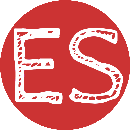 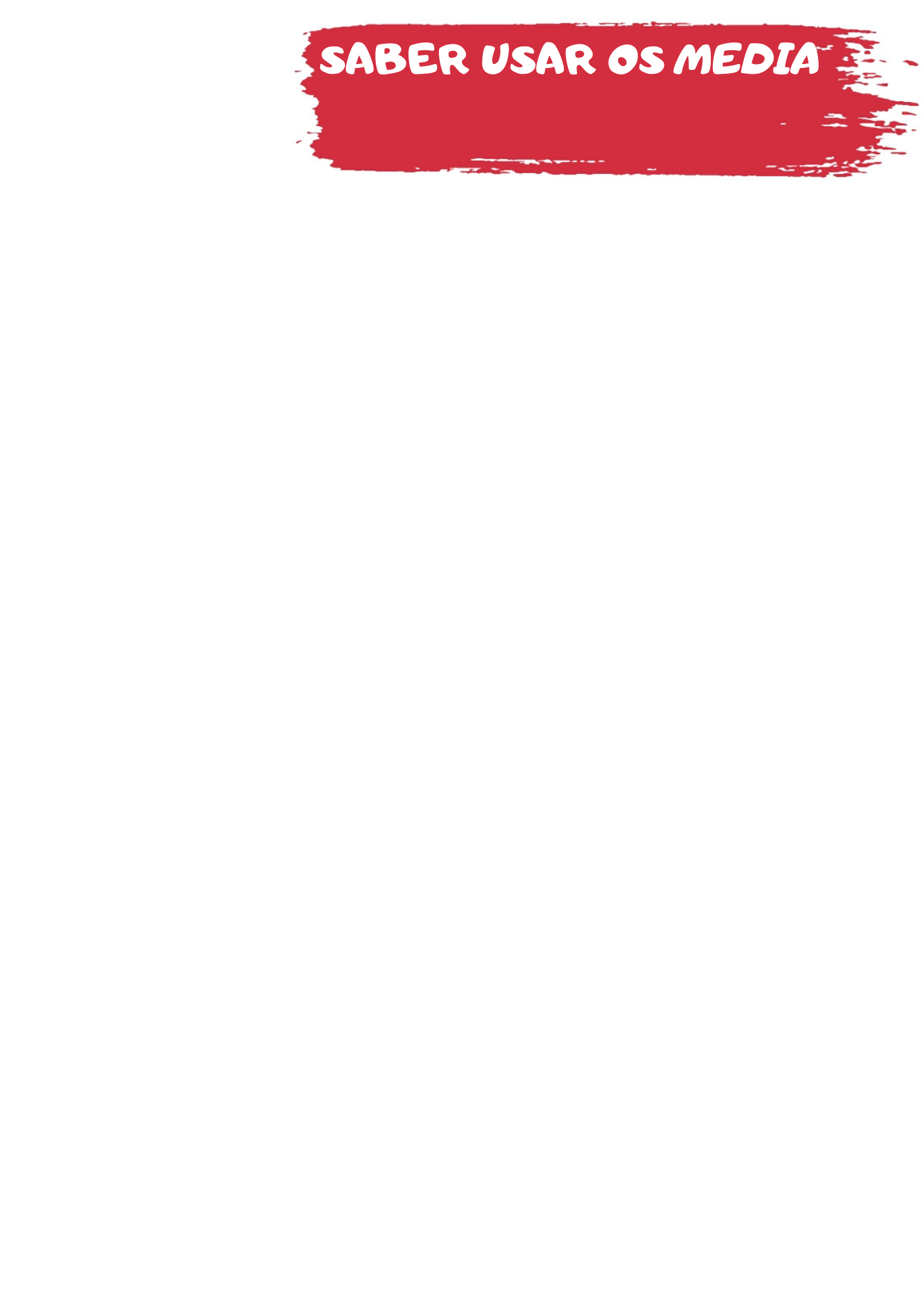 Apresentam-se algumas propostas de questões passíveis de desencadear a discussão:O que é o metaverso? Que benefícios trará? Como irá mudar a forma como nós comunicamos? Irá mudar as nossas vidas para melhor ou para pior?Como irá o metaverso mudar a nossa forma de trabalhar? Como irá mudar a forma como as empresas realizam negócios? E a forma como fazemos as nossas compras?Como é que o metaverso irá afetar o turismo? Como imaginas que seriam umas férias virtuais? Onde irias? O que farias?Que regulamentos deveriam existir para o metaverso? Quem deveria ser responsável pela fixação destes regulamentos? Será uma boa ideia que um pequeno número de empresas privadas tenha tanto controlo sobre o metaverso?De que forma pode o metaverso ser considerado perigoso? Irá o metaverso conduzir a um futuro tecnológico distópico?Como é que o metaverso irá afetar a nossa perceção da realidade? Como é que as redes sociais já moldam a nossa realidade hoje?Já estamos hoje a viver vidas artificiais? Será que os humanos já perderam o seu controlo da realidade?Irá o metaverso levar à criação de um novo sistema de classes sociais baseado na nossa popularidade nas redes sociais?Viverão os seres humanos no metaverso no futuro? Como é que isso funcionaria? Até que ponto estamos nós já a viver no metaverso?Já experimentaste alguma vez a realidade virtual? Como foi? Quais são as diferentes áreas em que podíamos utilizar a realidade virtual, seja hoje seja no futuro?Como poderia a realidade aumentada ser utilizada para ajudar na educação, no trabalho ou no entretenimento?Que cuidados deveremos ter para que esta nova realidade não se torne ameaçadora?Será que os avatares substituirão a interação humana, cara a cara, no futuro?Em que tipo de mundo virtual gostarias de viver? Como o descreverias? O que é que gostarias de fazer lá?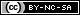 